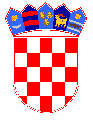 REPUBLIKA HRVATSKASISAČKO-MOSLAVAČKA ŽUPANIJANa temelju točke 5.3. Projekta „Poticanje razvoja i komercijalizacije inovacija u Sisačko-moslavačkoj županiji“ i  članka 1. Odluke o donošenju Projekta „Poticanje razvoja i komercijalizacije  inovacija u Sisačko-moslavačkoj županiji“ Sisačko-moslavačka županija raspisujeJAVNI POZIVza podnošenje zahtjeva po Projektu “Poticanje razvoja  i komercijalizacije inovacija u Sisačko-moslavačkoj županiji”Sredstva za provedbu Projekata Financijska sredstva za provedbu ovog Projekta planirana su u Proračunu Sisačko-moslavačke županije za 2018. godinu, razdjel 015 Upravni odjel za gospodarstvo, regionalni razvoj i fondove Europske unije u okviru Programa Razvoj gospodarstva, Aktivnost A100002 Subvencije obrtnicima, malim i srednjim poduzetnicima – pozicija R2589 Subvencije za poticanje inovacija u poduzetništvu u iznosu od 200.000,00 kn. Prihvatljivi korisnici bespovratnih potporaPrihvatljivi korisnici bespovratnih potpora po ovom Projektu su obrti, trgovačka društva, djelatnosti slobodnih zanimanja i ustanove u vlasništvu fizičkih osoba  sukladno zakonskoj definiciji, registrirani  sa sjedištem na području Sisačko-moslavačke županije i posluju na području Sisačko-moslavačke županije.Prihvatljivi korisnici su i udruge inovatora čije je sjedište i koje djeluju na području Sisačko-moslavačke županije  (u daljnjem tekstu: inovatori). Namjena sredstava bespovratne potpore Potpore se odobravaju za:stjecanje zaštite intelektualnog (industrijskog) vlasništva u zemlji i inozemstvu;- troškovi podnošenja prijave za zaštitu intelektualnog (industrijskog) vlasništva      2.  razvoj i tehničko-tehnološku obradu inovacija:          - nabava i ugradnja, preuređenje i nadogradnja strojeva i opreme, mjerni             instrumenti, specijalni alati i sl. potrebnih za inovaciju           - istraživanje i razvoj novog proizvoda, odnosno uvođenje inovacija u             proizvodnju      3.  sufinanciranje promidžbenih aktivnosti vezanih uz inovaciju:     4.  sufinanciranje analize tržišta vezano za inovaciju     5.  poticanje mladih inovatora     6.  poduzetničko obrazovanje inovatoraPojedinom korisniku potpora se može dodijeliti samo jednom u istoj kalendarskoj godini, najviše u iznosu od 40.000,00 kuna.Popunjeni obrazac zahtjeva SMŽ-INOV/18 i pripadajuća dokumentacija podnose se osobno ili preporučeno putem pošte  Povjerenstvu za provođenje Projekta «Poticanje razvoja i komercijalizacije inovacija u Sisačko-moslavačkoj županiji“ putem Upravnog odjela za gospodarstvo, regionalni razvoj i fondove Europske unije kako slijedi:*Ako vanjska omotnica ne sadrži Puni naziv i adresu podnositelja zahtjeva, zahtjev će se smatrati nevažećimRok za dostavu zahtjeva na ovaj Javni poziv je 28. svibnja 2018. godine.Projekt i Upute za prijavitelje Projekt i Upute za prijavitelje dostupni su na web stranici Sisačko-moslavačke županije (www.smz.hr), pod poveznicom Natječaji. U spomenutom Projektu i Uputama nalaze se sve informacije o prihvatljivim zahtjevima, kriterijima za vrednovanje prijava kao i informacije o načinu provedbe Projekta.Pitanja vezana za  provedbu ovog Javnog poziva  mogu se  slati na e-mail: gospodarstvo@smz.hr Dodatna pojašnjenja i odgovori na najčešća postavljena pitanja u vezi spomenutog Javnog poziva  biti će objavljeni  na županijskoj web stranici:   www.smz.hrTakođer sve informacije se mogu dobiti i  na broj telefona: 044 / 540-081.  Postupak obrade zahtjevaSve pristigle zahtjeve razmotrit će županijsko Povjerenstvo za provođenje Projekta, a konačnu  Odluku o dodjeli bespovratnih sredstva po ovom Projektu  donosi župan. Nekompletirani zahtjevi  neće se razmatrati. KLASA:421-03/18-01/01 URBROJ: 2176/01-02-18-2Sisak, 27. travnja 2018.Puni naziv i adresa podnositelja zahtjeva* SISAČKO-MOSLAVAČKA ŽUPANIJAUpravni odjel za gospodarstvo, regionalni razvoj i fondove Europske unijeZahtjev za Javni poziv  „POTICANJE RAZVOJA I KOMERCIJALIZACIJE INOVACIJA U SISAČKO-MOSLAVAČKOJ ŽUPANIJI“ne otvarati –Rimska 2844 000 SISAK